Załącznik nr 17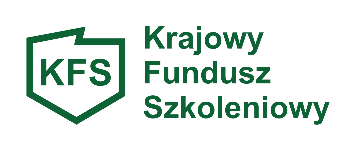 OŚWIADCZENIE PRACODAWCY O SPEŁNIENIU PRIORYTETU RRP/B Wsparcie kształcenia ustawicznego osób z orzeczonym stopniem niepełnosprawności.Oświadczam, że osoby wskazane do udziału w kształceniu ustawicznym w ramach Priorytetu RRP/B spełniają warunek dostępu do tego priorytetu i należą do grupy osób z orzeczonym stopniem niepełnosprawności, co zostało przeze mnie zweryfikowane. …..…………………………………………………………                                                                                                                                  data/pieczątka/ podpis pracodawcy lub pełnomocnika